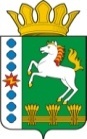 КОНТРОЛЬНО-СЧЕТНЫЙ ОРГАН ШАРЫПОВСКОГО МУНИЦИПАЛЬНОГО ОКРУГАКрасноярского краяЗаключениена проект Постановления администрации Шарыповского муниципального округа Красноярского края «О внесении изменений в Постановление администрации Шарыповского района от 30.10.2013 № 839-п «Об утверждении муниципальной программы Шарыповского муниципального округа «Защита от чрезвычайных ситуаций природного и техногенного характера, обеспечение безопасности населения» (в ред. от 25.11.2019 № 540-п, от 27.01.2020 № 34-п, от 26.11.2020 № 553-п)31 марта 2021 год 									№ 19Настоящее экспертное заключение подготовлено Контрольно – счетным органом Шарыповского муниципального округа Красноярского края на основании ст. 157 Бюджетного  кодекса Российской Федерации, ст. 9 Федерального закона от 07.02.2011 № 6-ФЗ «Об общих принципах организации и деятельности контрольно – счетных органов субъектов Российской Федерации и муниципальных образований», ст. 15 Решения Шарыповского окружного Совета депутатов от 14.12.2021 № 5-32р «Об утверждении Положения о Контрольно – счетном органе Шарыповского муниципального округа Красноярского края» и в соответствии со стандартом организации деятельности Контрольно-счетного органа Шарыповского муниципального округа Красноярского края СОД 2 «Организация, проведение и оформление результатов финансово-экономической экспертизы проектов Решений Шарыповского окружного Совета депутатов и нормативно-правовых актов по бюджетно-финансовым вопросам и вопросам использования муниципального имущества и проектов муниципальных программ» утвержденного приказом Контрольно-счетного органа Шарыповского муниципального округа Красноярского края от 25.01.2021 № 03.Представленный на экспертизу проект Постановления администрации Шарыповского муниципального округа Красноярского края «О внесении изменений в Постановление администрации Шарыповского района от 30.10.2013 № 839-п «Об утверждении муниципальной программы Шарыповского муниципального округа «Защита от чрезвычайных ситуаций природного и техногенного характера, обеспечение безопасности населения»  (в ред. от 25.11.2019 № 540-п, от 27.01.2020 № 34-п, 26.11.2020 № 553-п) направлен в Контрольно – счетный орган Шарыповского муниципального округа Красноярского края 30 марта 2021 года, разработчиком данного проекта Постановления является администрация Шарыповского муниципального округа Красноярского края.Основанием для разработки муниципальной программы являются:- статья 179 Бюджетного кодекса Российской Федерации;- постановление администрации Шарыповского района от 30.07.2013 № 540-п «Об утверждении Порядка принятия решений о разработке муниципальных программ Шарыповского района, их формировании и реализации» (в ред. от 29.06.2015 № 407-п, от 05.12.2016 № 535-п);- распоряжение администрации Шарыповского района от 02.08.2013  № 258-р «Об утверждении перечня муниципальных программ Шарыповского района» (в ред. от 29.07.2014 № 293а-р, от 17.06.2016 № 235-р, от 01.08.2017 № 283-р, от 08.05.2018 № 171-р, от 26.07.2019 № 236-р).Ответственный исполнитель муниципальной программы администрация Шарыповского муниципального округа Красноярского края.Целью Программы является создание эффективной системы защиты населения Шарыповского муниципального округа от чрезвычайных ситуаций, обеспечение пожарной  безопасности и безопасности людей на водных объектах.Мероприятие проведено 31 марта 2021 года.В ходе подготовки заключения Контрольно – счетным органом Шарыповского муниципального округа Красноярского края были проанализированы следующие материалы:- проект Постановления администрации Шарыповского муниципального округа Красноярского края «О внесении изменений в Постановление администрации Шарыповского района от 30.10.2013 № 839-п «Об утверждении муниципальной программы Шарыповского муниципального округа «Защита от чрезвычайных ситуаций природного и техногенного характера, обеспечение безопасности населения»;-  паспорт муниципальной программы Шарыповского муниципального округа Красноярского края «Защита от чрезвычайных ситуаций природного и техногенного характера, обеспечение безопасности населения».Рассмотрев представленные материалы к проекту Постановления «О внесении изменений в постановление администрации Шарыповского района от 30.10.2013 № 839-п «Об утверждении муниципальной программы Шарыповского муниципального округа «Защита от чрезвычайных ситуаций природного и техногенного характера, обеспечение безопасности населения» (в ред. от 25.11.2019 № 540-п, от 27.01.2020 № 34-п, от 26.11.2020 №553-п)  установлено следующее:В соответствии с проектом паспорта Программы происходит изменение по строке (пункту) «Ресурсное обеспечение муниципальной программы», после внесения изменений строка  будет читаться. После внесения изменений строка будет читаться:Увеличение бюджетных ассигнований по муниципальной программе в сумме 9 412 641,29 руб. (14,93%), в том числе:Увеличение за счет средств федерального бюджета в 2021 году в сумме 7 226 603,80 руб. (229,53%);Увеличение за счет средств краевого бюджета в сумме 2 434 835,51 руб. (17,53%): 2020 год увеличение в сумме 26 040,00 руб.,  2021 год увеличение в сумме 2 408 875,51 руб., 2022 год уменьшение в сумме 40,00 руб.,2023 год уменьшение в сумме 40,00 руб.Уменьшение за счет средств бюджета округа в 2020 году в сумме 248 798,02 руб. (0,54%). В 2020 году изменения бюджетных ассигнований по муниципальной программе в связи с приведением с фактическими расходами.В соответствии с проектом паспорта Подпрограммы «Безопасность на водных объектах, профилактика терроризма и экстремизма, защита населения от чрезвычайных ситуаций на территории Шарыповского муниципального округа» муниципальной программы, происходит изменение по строке (пункту) «Объемы и источники финансирования подпрограммы».После внесения изменений строка  будет читаться:Увеличение бюджетных ассигнований по подпрограмме «Безопасность на водных объектах, профилактика терроризма и экстремизма, защита населения от чрезвычайных ситуаций на территории Шарыповского муниципального округа» в сумме 9 635 399,31 руб. (184,02%), в том числе:Увеличение за счет средств федерального бюджета в 2021 году в сумме 7 226 603,80 руб. (100,00%) по мероприятию 1.2 «Реализация мероприятий в области использования и охраны водных объектов» с целью проведения капитального ремонта гидротехнического сооружения верхнего пруда на реке Кадат д. Гляден сооружения 3 Шарыповского муниципального округа;Увеличение за счет средств краевого бюджета в сумме 2 408 795,51 руб. (67,69%), из них: увеличение в 2021 году в сумме 2 408 915,51 руб. по мероприятию 1.2 «Реализация мероприятий в области использования и охраны водных объектов» и уменьшение в сумме 120,00 руб. по мероприятию 1.3 «Обеспечение первичных мер пожарной безопасности» ежегодно в сумме 40,00 руб. в 2021-2023 годах. В соответствии с проектом паспорта Подпрограммы «Обеспечение вызова экстренных служб по единому номеру «112» в Шарыповском муниципальном округе» муниципальной программы, по строке (пункту) «Объемы и источники финансирования подпрограммы» изменений не вносили.Объемы бюджетных ассигнований по подпрограмме «Обеспечение вызова экстренных служб по единому номеру «112» в Шарыповском муниципальном округе» остались без изменения.Перераспределение бюджетных ассигнований по мероприятию 1.1 «Руководство и управление в сфере установленных функций и полномочий, осуществляемых казенными учреждениями» подпрограммы «Обеспечение вызова экстренных служб по единому номеру «112» в Шарыповском муниципальном округе», в соответствие с приказом Министерства финансов Российской Федерации от 06.06.2019 № 85-н «О порядке формирования и применения кодов бюджетной классификации, их структуре и принципах назначения», на основании разъяснений полученных от Министерства финансов Российской Федерации для правомерного применения КВР 247:- за счет средств районного бюджета на сумму 472 980,00 руб. ежегодно с КВР 244 на КВР 247;- за счет средств районного бюджета на сумму 15 850,00 руб. ежегодно с КВР 247 на КВР 244. При проверке правильности планирования и составления проекта Постановления  нарушений не установлено.На основании выше изложенного Контрольно – счетный орган Шарыповского муниципального округа Красноярского края предлагает принять проект Постановления администрации Шарыповского муниципального округа Красноярского края «О внесении изменений в Постановление администрации Шарыповского района от 30.10.2013 № 839-п «Об утверждении муниципальной программы Шарыповского муниципального округа «Защита от чрезвычайных ситуаций природного и техногенного характера, обеспечение безопасности населения»  (в ред. от 25.11.2019 № 540-п, от 27.01.2020 № 34-п, от 26.11.2020 № 553-п).Председатель КСО	Шарыповского муниципального округа					Г.В. СавчукОбъемы и источники финансирования муниципальной программыПредыдущая редакция Предлагаемая редакция (проект Постановления)Объемы и источники финансирования муниципальной программыОбщий объем бюджетных ассигнований на реализацию муниципальной программы составит 63 044 905,26 руб., в том числе по годам:2014 год – 3 767 025,59 руб.;2015 год – 3 822 984,71 руб.;2016 год – 3 610 460,00 руб.;2017 год – 6 464 660,00 руб.;2018 год -  7 602 051,31 руб.;2019 год – 7 463 752,32 руб.;2020 год – 8 086 041,33 руб.;2021 год – 7 431 090,00 руб.;2022 год – 7 398 420,00 руб.;2023 год – 7 398 420,00 руб.за счет федерального бюджета 3 148 374,58 руб., из них:2014 год – 0,00 руб.;2015 год – 0,00 руб.;2016 год – 0,00 руб.;2017 год – 0,00 руб.;2018 год -  0,00 руб.;2019 год – 1 734 777,98 руб.;2020 год – 1 413 596,60 руб.;2021 год – 0,00 руб.;2022 год – 0,00 руб.;2023 год – 0,00 руб.за счет краевого бюджета 13 889 369,17 руб., из них:2014 год – 0,00 руб.;2015 год – 0,00 руб.;2016 год – 825 900,00 руб.;2017 год – 3 469 700,00 руб.;2018 год -  3 261 023,76 руб.;2019 год – 1 214 519,01 руб.;2020 год – 1 559 806,40 руб.;2021 год – 1 186 140,00 руб.;2022 год – 1 186 140,00 руб.;2023 год – 1 186 140,00 руб.за счет бюджета округа в сумме 46 007 161,51 руб., из них:2014 год – 3 767 025,59 руб.;2015 год – 3 822 984,71 руб.;2016 год – 2 784 560,00 руб.;2017 год – 2 994 960,00 руб.;2018 год -  4 341 027,55 руб.;2019 год – 4 514 455,33 руб.;2020 год – 5 112 638,33 руб.;2021 год – 6 244 950,00 руб.;2022 год – 6 212 280,00 руб.;2023 год – 6 212 280,00 руб.Общий объем бюджетных ассигнований на реализацию муниципальной программы составит 72 457 546,55 руб., в том числе по годам:2014 год – 3 767 025,59 руб.;2015 год – 3 822 984,71 руб.;2016 год – 3 610 460,00 руб.;2017 год – 6 464 660,00 руб.;2018 год -  7 602 051,31 руб.;2019 год – 7 463 752,32 руб.;2020 год – 7 863 283,31 руб.;2021 год – 17 066 569,31 руб.;2022 год – 7 398 380,00 руб.;2023 год – 7 398 380,00 руб.за счет федерального бюджета 10 374 978,38 руб., из них:2014 год – 0,00 руб.;2015 год – 0,00 руб.;2016 год – 0,00 руб.;2017 год – 0,00 руб.;2018 год -  0,00 руб.;2019 год – 1 734 777,98 руб.;2020 год – 1 413 596,60 руб.;2021 год – 7 226 603,80 руб.;2022 год – 0,00 руб.;2023 год – 0,00 руб.за счет краевого бюджета 16 324 204,68 руб., из них:2014 год – 0,00 руб.;2015 год – 0,00 руб.;2016 год – 825 900,00 руб.;2017 год – 3 469 700,00 руб.;2018 год -  3 261 023,76 руб.;2019 год – 1 214 519,01 руб.;2020 год – 1 585 846,40 руб.;2021 год – 3 595 015,51 руб.;2022 год –1 186 100,00 руб.;2023 год – 1 186 100,00 руб.за счет бюджета округа в сумме 45 758 363,49 руб., из них:2014 год – 3 767 025,59 руб.;2015 год – 3 822 984,71 руб.;2016 год – 2 784 560,00 руб.;2017 год – 2 994 960,00 руб.;2018 год -  4 341 027,55 руб.;2019 год – 4 514 455,33 руб.;2020 год – 4 863 840,31 руб.;2021 год – 6 244 950,00 руб.;2022 год – 6 212 280,00 руб.;2023 год – 6 212 280,00 руб.Объемы и источники финансирования подпрограммыПредыдущая редакцияПредлагаемая редакцияОбъемы и источники финансирования подпрограммыОбщий объем бюджетных ассигнований на реализацию подпрограммы составляет 5 236 200,00  руб.; в том числе: за счет средств федерального  бюджета за счет средств краевого бюджета 3 558 420,00 руб.; из них:2021 год – 1 186 140,00 руб.;2022 год – 1 186 140,00 руб.;2023 год – 1 186 140,00 руб.за счет средств бюджета округа1 677 780,00 руб.; из них:2021 год – 581 040,00 руб.;2022 год – 548 370,00 руб.;2023 год – 548 370,00 руб.Общий объем бюджетных ассигнований на реализацию подпрограммы составляет 14 871 599,31  руб.; в том числе: за счет средств федерального  бюджета 7 226 603,80 руб.; из них:2021 год – 7 226 603,80 руб.;2022 год – 0,00 руб.;2023 год – 0,00 руб.за счет средств краевого бюджета 5 967 215,51 руб.; из них:2021 год – 3 595 015,51 руб.;2022 год – 1 186 100,00 руб.;2023 год – 1 186 100,00 руб.за счет средств бюджета округа1 677 780,00 руб.; из них:2021 год – 581 040,00 руб.;2022 год – 548 370,00 руб.;2023 год – 548 370,00 руб.Объемы и источники финансирования подпрограммыПредыдущая редакцияПредлагаемая редакцияОбъемы и источники финансирования подпрограммыОбщий объем бюджетных ассигнований на реализацию подпрограммы составляет 16 991 730,00  руб.; в том числе: за счет средств бюджета округа16 991 730,00 руб.; из них:2021 год – 5 663 910,00 руб.;2022 год – 5 663 910,00 руб.;2023 год – 5 663 910,00 руб.;Общий объем бюджетных ассигнований на реализацию подпрограммы составляет 16 991 730,00  руб.; в том числе: за счет средств бюджета округа16 991 730,00 руб.; из них:2021 год – 5 663 910,00 руб.;2022 год – 5 663 910,00 руб.;2023 год – 5 663 910,00 руб.;